                                                                ПРОЕКТ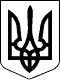 ВЕЛИКОСЕВЕРИНІВСЬКА СІЛЬСЬКА РАДА
КРОПИВНИЦЬКОГО РАЙОНУ КІРОВОГРАДСЬКОЇ ОБЛАСТІТРИДЦЯТА  СЕСІЯ ВОСЬМОГО СКЛИКАННЯРІШЕННЯвід «      »  березня 2019 року                                                                          №с.Велика СеверинкаПро внесення змін до рішення №480 від 25.06.2018 року «Про встановлення місцевих податків  і зборів на території Великосеверинівської об’єднаної територіальної громади на 2019 рік»Керуючись статтями 25, п. 24 ч.1 ст.26, Закону України «Про місцеве самоврядування в Україні», Законом України №2628-VIII від 23.11.2018 року «Про внесення змін до Податкового кодексу України та деяких інших законодавчих актів України щодо покращення адміністрування та перегляду ставок окремих податків і зборів»СІЛЬСЬКА РАДА В И Р І Ш И Л А:		1.Внести зміни до рішення від 25.06.2018 року №480 «Про встановлення місцевих податків і зборів на території Великосеверинівської об’єднаної територіальної громади на 2019 рік», а саме додаток 4  викласти в новій редакції  ( додається).	2.Доручити секретарю сільської ради Коломієць Г.С. оприлюднити дане рішення відповідно до вимог законодавства та забезпечити направлення копії цього рішення до Кіровоградського відділення Кропивницької ОДПІ Головного управління ДФС у Кіровоградській області .	3.Контроль за виконанням даного рішення покласти на постійну комісію сільської ради з питань планування, фінансів, бюджету, соціально-економічного розвитку та інвестицій планування.Сільський голова 							С.ЛЕВЧЕНКОЗАТВЕРДЖЕНОрішення Великосеверинівської сільської ради«__» ________ 2019 № __                                  Туристичний збір на 2019 рік       1. Платниками збору є громадяни України, іноземці, а також особи без громадянства, які прибувають на територію адміністративно-територіальної одиниці, на якій діє рішення сільської, селищної, міської ради або ради об’єднаної територіальної громади, що створена згідно із законом та перспективним планом формування територій громад, про встановлення туристичного збору, та тимчасово розміщуються у місцях проживання (ночівлі).2. Платниками збору не можуть бути особи, які :а) постійно проживають, у тому числі на умовах договорів найму, у селі, селищі або місті, радами яких встановлено такий збір;б) особи , які прибули у відрядження або тимчасово розміщуються у місцях проживання (ночівлі), що належать фізичним особам на праві власності або на праві користування за договором найму;в) інваліди, діти-інваліди та особи, що супроводжують інвалідів I групи або дітей-інвалідів (не більше одного супроводжуючого);г) ветерани війни;ґ)  учасники ліквідації наслідків аварії на Чорнобильській АЕС;д) особи, які прибули за путівками (курсівками) на лікування, оздоровлення, реабілітацію до лікувально-профілактичних, фізкультурно-оздоровчих та санаторно-курортних закладів, що мають ліцензію на медичну практику та акредитацію центрального органу виконавчої влади, що реалізує державну політику у сфері охорони здоров’я;е) діти віком до 18 років;є) дитячі лікувально-профілактичні, фізкультурно-оздоровчі та санаторно-курортні заклади;ж) члени сім’ї фізичної особи першого та/або другого ступеня споріднення відповідно до статті 14 Податкового Кодексу України, які тимчасово розміщуються такою фізичною особою у місцях проживання (ночівлі), що належать їй на праві власності або на праві користування за договором найму.3. Податкові агенти та місця проживання (ночівлі) :Згідно з данним рішенням Великосеверинівської сільської ради справляння збору  здійснюється з тимчасового розміщення у таких місцях проживання (ночівлі):а) готелі, кемпінги, мотелі, гуртожитки для приїжджих, хостели, будинки відпочинку, туристичні бази, гірські притулки, табори для відпочинку, пансіонати та інші заклади готельного типу, санаторно-курортні заклади;б) житловий будинок, прибудова до житлового будинку, квартира, котедж, кімната, садовий будинок, дачний будинок, будь-які інші об’єкти, що використовуються для тимчасового проживання (ночівлі).Справляння збору здійснюється за такими податковими агентами:а) юридичними особами, філіями, відділеннями, іншими відокремленими підрозділами юридичних осіб згідно з підпунктом 268.7.2 пункту 268.7 Податкового кодексу України, фізичними особами - підприємцями, які надають послуги з тимчасового розміщення осіб у місцях проживання (ночівлі) ;б) квартирно-посередницькими організаціями, які направляють неорганізованих осіб з метою їх тимчасового розміщення у місцях проживання (ночівлі) , що належать фізичним особам на праві власності або на праві користування за договором найму визначені підпункту 268.5.1 пункту 268.5 Податкового кодексу України;в) юридичними особами, які уповноважуються радою Великосеверської об’єднаної територіальної громади справляти збір на умовах укладеного договору.Перелік податкових агентів та інформація про них розміщується та оприлюднюється на офіційному веб-сайті Великосеверинівської сільської ради.	4. Ставка збору : Ставка збору встановлюється за кожну добу тимчасового розміщення особи у місцях проживання (ночівлі) у розмірі 0,5 відсотка - для внутрішнього туризму та 5 відсотків - для в’їзного туризму від розміру мінімальної заробітної плати, встановленої законом на 1 січня звітного (податкового) року, для однієї особи за одну добу тимчасового розміщення.	5. База справляння збору є загальна кількість діб тимчасового розміщення у місцях проживання (ночівлі).	6. Особливості справляння зборуПлатники збору сплачують суму збору авансовим внеском перед тимчасовим розміщенням у місцях проживання (ночівлі) податковим агентам, які справляють збір за ставками, у місцях справляння збору.За один і той самий період перебування платника збору на території однієї адміністративно-територіальної одиниці, на якій встановлено туристичний збір, повторне справляння збору, вже сплаченого таким платником збору, не допускається.Особа здійснює тимчасове розміщення платника збору у місцях проживання (ночівлі), що належать такій особі на праві власності або на праві користування, виключно за наявності у платника збору документа, що підтверджує сплату ним туристичного збору .У разі дострокового залишення особою, яка сплатила туристичний збір, території адміністративно-територіальної одиниці, на якій встановлено туристичний збір, сума надмірно сплаченого збору підлягає поверненню такій особі .	7. Порядок сплати зборуПодаткові агенти сплачують збір за своїм місцезнаходженням щоквартально, у визначений для квартального звітного (податкового) періоду строк та відповідно до податкової декларації за звітний (податковий) квартал, на підставі даного рішення.Податковий агент, який має підрозділ без статусу юридичної особи, що надає послуги з тимчасового розміщення у місцях проживання (ночівлі) не за місцем реєстрації такого податкового агента, зобов’язаний зареєструвати такий підрозділ як податкового агента туристичного збору у контролюючому органі за місцезнаходженням підрозділу.8.Базовий податковий (звітний) період дорівнює календарному кварталу.Сільський голова 						С.ЛЕВЧЕНКО